 «Современные образовательные технологии как средство формирования ключевых компетенций при обучении географии»Перспективными направлениями в развитии географического образования, на наш взгляд, в настоящее время являются: 1) расширение форм повышения уровня профессионализма учителей географии через организацию авторских школ, сетевого интернет-сообщества учителей географии и краеведения, развитие дистанционных форм повышения квалификации; повышение информативности и доступности виртуального методического кабинета по географии и краеведению на сайте; расширение функций сайтов ОУ по поддержке учебной деятельности, совершенствование методической работы территориальных методических объединений учителей географии;2) работа по изучению, освоению и внедрению современных образовательных технологий в практику работы учителей географии, работу по выявлению и обобщению опыта творчески работающих учителей географии по реализации компетентностного, системно-деятельностного подходов в процессе обучения географии. Усиление методической поддержки реализации практической направленности обучения географии;3) повышение уровня компьютерной грамотности и ИКТ-компетентности педагогов через включение модуля «Использование ИКТ в обучении географии» в программы планового повышения квалификации, организацию индивидуальных и групповых консультаций в рамках планового и целевого повышения квалификации, активное включение в конкурсное движение по использованию ИКТ, участие в Интернет–проектах регионального и федерального уровней;4) изучение УМК по географии с целью выявления их возможностей для формирования ключевых компетентностей обучающихся, организации достижения личностных, метапредметных и предметных результатов обучения в условиях перехода на ФГОС второго поколения;5) организация сетевого межшкольного и межмуниципального взаимодействия с целью повышения уровня подготовленности учителей географии по вопросам формирования ключевых компетентностей обучающихся, в том числе социальной компетентности;6) совершенствование систем работы с одаренными детьми средствами географии;7) повышение эффективности системы оценивания по географии, основанной на требованиях к уровню подготовки выпускников ФК ГОС и ФГОС второго поколения;8) работа по методическому обеспечению реализации регионального компонента по географическому краеведению, направленного на формирование компетентной личности обучающихся.Как видно из перечисленных направлений, наиболее актуальными в работе учителя географии являются проблемы внедрения в практику современных образовательных технологий, направленных на реализацию задач формирования ключевых компетентностей обучающихся. В Концепции модернизации российского образования и Национальной образовательной инициативе «Наша новая школа» в качестве приоритетных направлений обозначен переход к новым образовательным стандартам, которые, в свою очередь, подразумевают вместо простой передачи знаний, умений и навыков от учителя к ученику развитие способности учащегося самостоятельно ставить учебные цели, проектировать пути их реализации, контролировать и оценивать свои достижения, работать с разными источниками информации, оценивать их и на этой основе формулировать собственное мнение, суждение, оценку. Одним из условий решения современных задач образования является формирование ключевых образовательных компетенций учащихся, в том числе и средствами географии.В связи с этим в основу обновленного содержания общего образования положены «ключевые компетентности». Данный подход соответствует пониманию фундаментальных целей образования, сформулированных в документах ЮНЕСКО: - научить получать знания (учить учиться); - научить работать и зарабатывать (учение для труда); - научить жить (учение для бытия); - научить жить вместе (учение для совместной жизни). (http://letopisi.ru/index.php/).Приведем примеры ключевых компетентностей, принятых советом Европы в 1996 году. Это политические и социальные компетенции, такие, как способность принимать ответственность, участвовать в принятии групповых решений, разрешать конфликты ненасильственно, участвовать в поддержании и улучшении демократических институтов; компетенции, связанные с жизнью в многокультурном обществе, – толерантность. Для того чтобы контролировать проявление (возрождение – resurgence) расизма и ксенофобии и развития климата нетолерантности, образование должно «оснастить молодых людей межкультурными компетенциями, такими, как принятие различий, уважение других и способность жить с людьми других культур, языков и религий»; компетенции, относящиеся к владению устной и письменной коммуникацией, которые особенно важны для работы и социальной жизни, с акцентом на то, что тем людям, которые не владеют ими, угрожает социальная изоляция. В этом же контексте коммуникации все большую важность приобретает владение более чем одним языком; компетенции, связанные с возрастанием информатизации общества. Владение этими технологиями, понимание их применения, слабых и сильных сторон и способов к критическому суждению в отношении информации, распространяемой масс-медийными средствами и рекламой; способность учиться на протяжении жизни в качестве основы непрерывного обучения в контексте как личной профессиональной, так и социальной жизни. 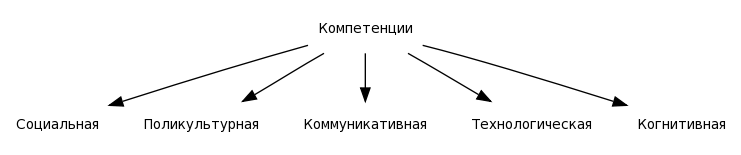 Все ключевые компетентности имеют следующие характерные признаки. Ключевые компетентности многофункциональны. Компетентности относятся к ключевым, если овладение ими позволяет решать различные проблемы в повседневной, профессиональной или социальной жизни. Ими необходимо овладеть для достижения различных важных целей, решения сложных задач в самых разных ситуациях. Ключевые компетентности надпредметны и междисциплинарны, они применимы в различных ситуациях, не только в школе, но и на работе, в семье, в политической сфере и др. Ключевые компетентности требуют значительного интеллектуального развития: абстрактного мышления, саморефлексии, определения своей собственной позиции, критического мышления и др. Ключевые компетентности многомерны, то есть они включают различные умственные процессы и интеллектуальные умения (аналитические, критические, коммуникативные и др.), “ноу-хау”, а также здравый смысл. Ключевая компетентность выпускника школы представляет собой сложное личностное образование, включающее в себя аксиологическую, мотивационную, рефлексивную, когнитивную, операционно-технологическую, этическую, социальную и поведенческую составляющие содержания школьного образования. Образовательная компетентность в процессе образования обеспечивает содержательную и технологическую стороны личностного развития учащихся. Образовательная компетентность – интегративное  личностное образование, представляющее собой единство теоретической и практической готовности и способности ученика к осуществлению образовательной деятельности.Как полагает И.А. Зимняя, компетентность в качестве компонентов включает: а)  готовность к проявлению этого свойства в деятельности, поведении человека; б)  знание средств, способов, программ выполнения действий, решения социальных и профессиональных задач, осуществления правил и норм поведения, что составляет содержание компетенций; в)  опыт реализации знаний, т.е. умения, навыки; г)  ценностно-смысловое отношение к содержанию компетенции, его личностную значимость; д)  эмоционально-волевую регуляцию как способность адекватно ситуациям социального и профессионального взаимодействия проявлять и регулировать проявления компетентности.В отечественной педагогической литературе существует множество подходов к определению набора ключевых компетентностей. К примеру, А.В. Хуторским дано наименование основных ключевых компетенций, в перечень которых входят: ценностно-смысловая, общекультурная, учебно-познавательная, информационная, коммуникативная, социально-трудовая, личностная компетенция или компетенция личностного совершенствования. Каждая из них, в свою очередь, представляет набор не менее значимых компетенций/компетентностей, соотносимых с основными сферами деятельности человека:«компетентность в сфере самостоятельной познавательной деятельности, основанная на усвоении способов приобретения знаний из различных источников информации, в том числе внешкольных;компетентность в сфере гражданско-общественной деятельности (выполнение ролей гражданина, избирателя, потребителя);компетентность в сфере социально-трудовой деятельности (в том числе умение анализировать ситуацию на рынке труда, оценивать собственные профессиональные возможности, ориентироваться в нормах и этике взаимоотношений, навыки самоорганизации);компетентность в бытовой сфере (включая аспекты собственного здоровья, семейного бытия и проч.);компетентность в сфере культурно-досуговой деятельности (включая выбор путей и способов использования свободного времени, культурно и духовно обогащающих личность)». (http://www.eidos.ru/journal/2005/1212.htm).И.А. Зимней были разграничены три основные группы компетентностей:компетентности, относящиеся к самому себе как личности, как субъекту жизнедеятельности;компетентности, относящиеся к взаимодействию человека с другими людьми;компетентности, относящиеся к деятельности человека, проявляющиеся во всех ее типах и формах.Отмечая еще раз, что компетенции – это некоторые внутренние, потенциальные, сокрытые психологические новообразования (знания, представления, программы (алгоритмы) действий, системы ценностей и отношений), которые затем выявляются в компетентностях человека как актуальных, деятельностных проявлениях, И.А. Зимняя обозначила круг этих основных компетенций (имея в виду их дальнейшие проявления как компетентностей). Компетенции, относящиеся к самому человеку как личности, субъекту деятельности, общения. Они суть:компетенции здоровьесбережения: знание и соблюдение норм здорового образа жизни, знание опасности курения, алкоголизма, наркомании, СПИДа; знание и соблюдение правил личной гигиены, обихода; физическая культура человека, свобода и ответственность выбора образа жизни;компетенции ценностно-смысловой ориентации в Мире: ценности бытия, жизни; ценности культуры (живопись, литература, искусство, музыка); науки; производства; истории цивилизаций, собственной страны; религии;компетенции интеграции: структурирование знаний, ситуативно-адекватной актуализация знаний, расширение, приращение накопленных знаний;компетенции гражданственности: знания и соблюдение прав и обязанностей гражданина; свобода и ответственность, уверенность в себе, собственное достоинство, гражданский долг; знание и гордость за символы государства (герб, флаг, гимн);компетенции самосовершенствования, саморегулирования, саморазвития, личностной и предметной рефлексии: смысл жизни; профессиональное развитие; языковое и речевое развитие; овладение культурой родного языка, владение иностранным языком.Компетенции, относящиеся к социальному взаимодействию человека и социальной сферы:компетенции социального взаимодействия: с обществом, общностью, коллективом, семьей, друзьями, партнерами, конфликты и их погашение, сотрудничество, толерантность, уважение и принятие Другого (раса, национальность, религия, статус, роль, пол), социальная мобильность;компетенции в общении: устном, письменном, диалог, монолог, порождение и восприятие текста; знание и соблюдение традиций, ритуала, этикета; кросскультурное общение; деловая переписка; делопроизводство, бизнес-язык; иноязычное общение, коммуникативные задачи, уровни воздействия на реципиента.Компетенции, относящиеся к деятельности человекакомпетенция познавательной деятельности: постановка и решение познавательных задач; нестандартные решения, проблемные ситуации — их создание и разрешение; продуктивное и репродуктивное познание, исследование, интеллектуальная деятельность;компетенции деятельности: игра, учение, труд; средства и способы деятельности: планирование, проектирование, моделирование, прогнозирование, исследовательская деятельность, ориентация в разных видах деятельности;компетенции информационных технологий: прием, переработка, выдача информации; преобразование информации (чтение, конспектирование), массмедийные, мультимедийные технологии, компьютерная грамотность; владение электронной, Интернет-технологией.Из этих десяти компетенций пять являются ключевыми социальными компетентностями:компетентность здоровьесбережения как основа бытия человека как социального, а не только биологического существа, где основным является осознание важности здоровья, здорового образа жизни для всей жизнедеятельности человека;компетентность гражданственности как основа социальной, общественной сущности человека как члена социальной общности, государства;информационно-технологическая компетентность как способность пользоваться, воспроизводить, совершенствовать средства и способы получения и воспроизведения информации в печатном и электронном виде;компетентность социального взаимодействия как способность адекватного ситуациям установления взаимопонимания, избегания конфликтов, создания климата доверия;компетентность общения как способность адекватного ситуациям взаимодействия нахождения вербальных и невербальных средств и способов формирования и формулирования мысли при ее порождении и восприятии на родном и неродных языках. Предлагаемый подход к определению ключевых компетентностей соответствует опыту тех стран, в которых в последние десятилетия произошла переориентация содержания образования на освоение ключевых компетентностей (а это практически все развитые страны). Вместе с тем, указанный выше подход соответствует и традиционным ценностям российского образования (ориентация на понимание научной картины мира, на духовность, на социальную активность). (http://aspirant.rggu.ru/article.html?id=50758)Формирование компетентностей учеников обусловлено реализацией не только обновленного содержания образования, но и адекватных методов и технологий обучения. Список этих методов и технологий является довольно широким, их возможности – разноплановыми. Соотнести возможности продуктивного обучения со спецификой каждой отдельной группы компетентностей помогут материалы таблицы. (см.: http://festival.1september.ru/files/articles/41/4163/416315/img1.gif)Продуктивные методики и технологии имеют естественный потенциал, реализацию которого можно непосредственно связать с формированием основных групп компетентностей учеников. Но нужно иметь в виду, что применением отдельного метода обучения или реализацию определенной технологии полной мерой охватить формирование всех групп компетентностей невозможно.Как же выполнять задачу формирования компетентностей учеников? Что должен сделать для этого преподаватель и какой результат может свидетельствовать   о   формировании   компетентности  учеников, раскрыто в  материалах второй таблицы. (см.: http://festival.1september.ru/files/articles/41/4163/416315/img2.gif)Работа по овладению педагогами знаниями и умениями формирования ключевых компетентностей обучающихся средствами географии с использованием современных образовательных технологий должна  быть в центре внимания РМО учителей географии в 2011-2012 учебном году. 